Документация о проведении Запроса цен № 1 от 26.07.2023 годана поставку силовых трансформаторов в рамках инвестиционной программы Акционерного общества «Невинномысская электросетевая компания» в 2023 г.Заказчик: Акционерное общество «Невинномысская электросетевая компания» (АО «НЭСК»): 357100, Ставропольский край, г. Невинномысск, ул. Гагарина, 50-а. извещением о проведении Открытого запроса цен (далее – Запрос цен), опубликованным на сайте Заказчика: www.nevesk.ru и единой информационной системе: www.zakupki.gov.ru, пригласило юридических лиц и индивидуальных предпринимателей (далее — Участник, Участник закупки, Подрядчик) к участию в Запросе цен № 1 от 26.07.2023 года на поставку силовых трансформаторов в рамках инвестиционной программы Акционерного общества «Невинномысская электросетевая компания» в 2023 г.»Лицо, ответственное за проведение Запроса цен:  заместитель генерального директора по эксплуатации АО «НЭСК» Кущенко Владимир Николаевич, телефон 8-918-770-19-18; 8-928-819-23-77, e-mail: kushchenko@nevesk.ru;1. Описание предмета закупки с указанием требований к безопасности, качеству, техническим характеристикам, функциональным характеристикам (потребительским свойствам) товара, работы, услуги, к размерам, упаковке, отгрузке товара, к результатам работы, установленных Заказчиком, иные требования, связанные с определением соответствия поставляемого товара, выполняемой работы, оказываемой услуги потребностям Заказчика.1.1. По результатам Запроса цен Заказчик намерен заключить Договор на поставку силовых трансформаторов в рамках инвестиционной программы Акционерного общества «Невинномысская электросетевая компания» в 2023 году:1.2. Силовые трансформаторы должны быть производства Минского электротехнического завода. Аналоги не допускаются.1.3. Подробное описание требований к поставляемому товару изложены в Техническом задании (Приложение № 1 к настоящей документации по Запросу цен).2. Требования к участникам закупки и перечень документов, представляемых участниками закупки для подтверждения их соответствия указанным требованиям:2.1. Участником закупки является любое юридическое лицо или несколько юридических лиц, выступающих на стороне одного Участника закупки, независимо от организационно-правовой формы, формы собственности, места нахождения и места происхождения капитала, либо любое физическое лицо или несколько физических лиц, выступающих на стороне одного Участника закупки, в том числе индивидуальный предприниматель или несколько индивидуальных предпринимателей, выступающих на стороне одного Участника закупки.2.2. Обязательные требования к Участникам закупки:2.2.1. Полная правоспособность на участие в Запросе цен, заключение и исполнение Договора по результатам Запроса цен.2.2.2. Не проведение ликвидации Участника закупки - юридического лица и отсутствие решения арбитражного суда о признании Участника закупки - юридического лица, индивидуального предпринимателя банкротом и об открытии конкурсного производства.2.2.3. Не приостановление деятельности Участника закупки в порядке, предусмотренном Кодексом Российской Федерации об административных правонарушениях, на день подачи Заявки на участие в Запросе цен.2.2.4. Отсутствие у Участника закупки задолженности по начисленным налогам, сборам и иным обязательным платежам в бюджеты любого уровня или государственные внебюджетные фонды за прошедший календарный год, размер которой превышает 25 (двадцать пять) процентов балансовой стоимости активов Участника закупки по данным бухгалтерской отчетности за последний завершенный отчетный период. При наличии задолженности Участник закупочной процедуры считается соответствующим установленному требованию в случае, если он обжалует наличие указанной задолженности в соответствии с законодательством Российской Федерации и решение по такой жалобе на день рассмотрения Заявки на участие в Запросе цен не принято.2.2.5. Отсутствие сведений об Участнике Запроса цен в реестрах недобросовестных поставщиков, предусмотренных Федеральными законами Российской Федерации от 18 июля 2011 г. № 223-ФЗ «О закупках товаров, работ, услуг отдельными видами юридических лиц», от 05 апреля 2013 г. № 44-ФЗ «О контрактной системе в сфере закупок товаров, работ, услуг для обеспечения государственных и муниципальных нужд».2.3. К коллективным участникам Запроса цен предъявляются следующие дополнительные требования, связанные с особенностью коллективного участия: 2.3.1. В случае, если несколько юридических или физических лиц выступают совместно в качестве Участника Запроса цен ими должно быть предоставлено соглашение (или иной документ), соответствующий нормам Гражданского кодекса Российской Федерации, в котором определены права и обязанности сторон и определено лицо, уполномоченное представлять интересы коллективных Участников закупочной процедуры (лидер коллективного Участника), в том числе с правом подписания договора с Заказчиком от имени группы лиц.2.3.2. Лица, выступающие на стороне одного коллективного Участника закупки, не вправе участвовать в этой же закупке самостоятельно или на стороне другого коллективного Участника закупки. Несоблюдение данного требования является основанием для отклонения заявок как всех Участников закупки, на стороне которых выступает такое лицо, так и заявки, поданной таким лицом самостоятельно.2.3.3. Лица, выступающие на стороне одного коллективного Участника закупки несут солидарную ответственность по обязательствам, связанным с участием в закупочной процедуре, заключением и последующим исполнением договора. 2.3.4. Перечень документов, представляемых Участниками Запроса цен для подтверждения их соответствия установленным требованиям указан в 3.10 настоящей документации о проведении Запроса цен.3. Требования к содержанию, форме, оформлению и составу Заявки на участие в закупке:3.1. Заявка должна быть подана на русском языке и оформлена по форме, приведенной в Приложении № 2 к настоящему Запросу цен, и быть действительной не менее чем до даты подписания Договора по результатам Запроса цен.3.2. Заявка должна быть подписана лицом, имеющим право в соответствии с законодательством Российской Федерации действовать от лица Участника (Поставщика) без доверенности, или надлежащим образом уполномоченным им лицом на основании доверенности (далее — уполномоченное лицо). Заявка также должна быть заверена печатью Участника (Поставщика) при ее наличии.3.3. Участник вправе подать только одну Заявку на участие в Запросе цен. В случае подачи нескольких предложений (заявок) все они будут отклонены без рассмотрения по существу.3.4. Ответственность за достоверность предоставленных данных несет Участник. Заказчик не обязан осуществлять проверку содержащихся в Заявке данных.3.5. Ответственность за несвоевременную подачу Заявки или неполный комплект документов в составе Заявки на участие в Запросе цен несет Участник.3.6. Участник самостоятельно несет все расходы, связанные с подготовкой и подачей Заявки, Заказчик не отвечает по этим расходам и не имеет обязательств перед Участниками, независимо от хода и результатов Запроса цен, если иное не предусмотрено законодательством Российской Федерации.3.7. Все документы в составе Заявки на участие в Запросе цен должны быть четко отпечатаны, читаемы при просмотре.3.8. Несоответствие Участника Запроса цен или поданной им Заявки требованиям, установленным Заказчиком в извещении и (или) настоящей документации, является основанием для отклонения его Заявки.3.9. Заказчиком установлено требование об обеспечении Заявки. Размер обеспечения Заявки на участие в Запросе цен устанавливается 10 000 руб. (Десять тысяч рублей 00 копеек). Обеспечение должно быть перечислено Заказчику до даты вскрытия конвертов с заявками, установленной в настоящей документации, но не позднее 02.08.2023 г. на расчетный счет:АО «НЭСК»; ИНН/КПП: 2631802151/263101001; ОГРН: 1122651000152;Р/с № 40702810160250000541 в отделении № 5230 Сбербанка России г. Ставрополь К/с 30101810907020000615 БИК 040702615.В назначении платежа необходимо указать наименование платежа – «Обеспечение заявки по Запросу цен № 1 от 26 июля 2023 года».В течение 3 (трех) рабочих дней после подведения результатов проведения Запроса цен (размещения протокола подведения итогов по рассмотрению заявок в Единой информационной системе и сайте Заказчика) обеспечение Заявки будет возвращено Участникам Запроса цен, не ставшим его победителем или с отклоненными Заявками путем перечисления денежных средств на расчетный счет, указанный ими в Заявке.Победителю Запроса цен обеспечение Заявки возвращается в течение 3 (трех) рабочих дней после подписания договора путем перечисления денежных средств на расчетный счет, указанный им в Заявке.В случае признания победителя Запроса цен уклонившимся от заключения договора обеспечение заявки ему не возвращается.3.10. Участник в составе своей Заявки должен представить следующие документы:3.10.1. Заявка по форме, являющейся Приложением № 2 к настоящей документации о проведении Запроса цен, подписанная уполномоченным лицом и заверенная печатью Участника при ее наличии. 3.10.2. Техническое предложение по форме, являющейся Приложением № 3 к настоящей документации о проведении Запроса цен, подписанное уполномоченным лицом и заверенное печатью Участника при ее наличии. 3.10.3. Сводная таблица стоимости по форме, являющейся Приложением № 3 к настоящей документации о проведении Запроса цен, подписанная уполномоченным лицом и заверенная печатью Участника при ее наличии. 3.10.4. Документы, подтверждающие полномочия лица, подписывающего Заявку Участника, на право участия в данном Запросе цен (в том числе на право заключения Договора, являющегося предметом Запроса цен), (заверенные Участником, с печатью при ее наличии):Для руководителя юридического лица, имеющего право действовать от его имени без доверенности: а) копия Решения учредителя (иного органа, уполномоченного в соответствии с Уставом, назначать единоличный исполнительный орган);б) копия приказа о вступлении в должность.Для индивидуального предпринимателя:а) копия паспорта;б) копия свидетельства о государственной регистрации в качестве индивидуального предпринимателя.Для иного лица, действующего на основании доверенности – копия паспорта, доверенность, оформленная в соответствии с требования ГК РФ.3.10.5. Копия свидетельства о постановке Участника на учет в налоговом органе, заверенная Участником (с печатью при ее наличии).3.10.6. Копия свидетельства о государственной регистрации Участника в качестве юридического лица или предпринимателя, заверенная Участником (с печатью при ее наличии).3.10.7. Копия бухгалтерского баланса Участника за 2022 г. с квитанцией о приемке налоговой декларации (отметкой налогового органа о принятии отчетности), заверенная Участником (с печатью - при её наличии).3.10.8. Копия Устава, заверенная Участником (с печатью при её наличии) – для участников-юридических лиц.3.10.9. Выписка из ЕГРЮЛ или ЕГРИП, выданная не более чем за 1 (один) месяц до даты размещения Извещения и документации о проведении Запроса цен в Единой информационной системе и сайте Заказчика, либо заверенная Участником копия такой выписки с печатью (при ее наличии). Допускается предоставление выписки, подписанной электронной цифровой подписью налогового органа.3.10.10. Копии сертификатов на Товар в отношении каждого типа трансформатора;3.10.11. Платежное поручение Участника с отметкой банка об оплате обеспечения Заявки3.10.12. Справка из налогового органа о состоянии расчетов по налогам, сборам, пеням, штрафам, процентам организаций и индивидуальных предпринимателей, выданная по состоянию не ранее, чем 31 декабря 2022 года, или Справка из налогового органа об отсутствии у Участника задолженности по начисленным налогам, сборам и иным обязательным платежам в бюджеты любого уровня или государственные внебюджетные фонды за прошедший календарный год, размер которой превышает 25 (двадцать пять) процентов балансовой стоимости активов Участника по данным бухгалтерской отчетности за последний завершенный отчетный период, или копия, заверенная Участником (с печатью при ее наличии).4. Требования к описанию Участниками закупки поставляемого товара, который является предметом закупки, его функциональных характеристик (потребительских свойств), его количественных и качественных характеристик:Участник Запроса цен описывает характеристики поставляемых товаров в Техническом предложении (по форме Приложения № 3) к настоящей документации о запросе цен), которое должно включать:наименование изготовителя и страны происхождения товара;описание функциональных характеристик (потребительских свойств) товара, его количественных и качественных характеристик;указание, при наличии, на зарегистрированные товарные знаки;описание комплектации товара;указание количества товаров;Участник закупки в данной форме должен подтвердить выполнение каждого требования, предусмотренного Техническим заданием к закупочной документации5. Место, условия и сроки (периоды) поставки товара, выполнения работы, оказания услуги:5.1. Место поставки товара: Ставропольский край, г. Невинномысск, ул. Гагарина, 50А.5.2. Условия поставки товара изложены в подразделе 4.9 раздела 4, разделах 5 и 6 Технического задания (Приложение № 1 к настоящей Документации о запросе цен).5.3. Сроки поставки товара:В соответствии со Спецификацией, являющейся неотъемлемой частью Технического задания - Приложения № 1 к настоящей документации о запросе цен.6. Сведения о начальной (максимальной) цене договора (цена лота), либо формула цены, устанавливающая правила расчета сумм, подлежащих уплате заказчиком подрядчику (исполнителю, поставщику) в ходе исполнения договора, и максимальное значение цены договора, либо цена единицы товара, работы, услуги и максимальное значение цены договора:Начальная (максимальная) цена договора (предмета закупки) (далее по тексту – НМЦ) определена Заказчиком методом сопоставимых рыночных цен и не может превышать – 3 779 458,33 руб. (Три миллиона семьсот семьдесят девять тысяч четыреста пятьдесят восемь рублей 33 коп.) без учета НДС; 4 535 350 руб. (Четыре миллиона пятьсот тридцать пять тысяч триста пятьдесят рублей 00 коп.) с учетом НДС.7. Форма, сроки и порядок оплаты работ, товара, услуги:7.1. Оплата поставленного товара будет производиться на основании счета, выставленного Поставщиком, путем перечисления денежных средств на расчетный счет Поставщика в течение 60 (шестьдесят) рабочих дней с даты поставки последней партии Товара, указанной в Спецификации, на склад Покупателю.7.2. Оплата производится путем перечисления денежных средств на расчетный счет Подрядчика. Датой оплаты считается дата списания денежных средств с расчетного счета Покупателя.8. Порядок формирования цены Договора (цены лота) (с учетом или без учета расходов на перевозку, страхование, уплату таможенных пошлин, налогов и других обязательных платежей), сведения о валюте, используемой для формирования цены Договора:Цена Товара включает все установленные законодательством налоги, сборы, таможенные пошлины, комплектацию в соответствии со Спецификацией, стоимость упаковки (тары) и транспортные расходы (на доставку Товара до Покупателя по адресу: Ставропольский край, г. Невинномысск, ул. Гагарина, 50-а). Валютой, используемой при формировании ценового предложения и в расчетах, является российский рубль.9. Порядок, дата начала, дата и время окончания срока подачи заявок на участие в закупке (этапах закупки)9.1 Участник Запроса цен направляет или подает Заявку в кабинет № 210 АО «НЭСК» по адресу: 357100, Ставропольский край, г. Невинномысск, ул. Гагарина, 50-а в бумажной форме с приложением всех необходимых документов, указанных в п.п. 3.10 настоящего Запроса цен, в запечатанном конверте, с указанием на нём: «Запрос цен № 1 от 26 июля 2023 года на поставку силовых трансформаторов в рамках инвестиционной программы Акционерного общества «Невинномысская электросетевая компания» в 2023 г.»9.2. Участник закупки вправе указать на таком конверте свое фирменное наименование, почтовый адрес (для юридического лица) или фамилию, имя, отчество, сведения о месте жительства (для физического лица).9.2. Срок подачи Заявок:	- дата начала подачи Заявок: 26 июля 2023 года;	- дата и время окончания подачи Заявок 03 августа 2023 года в 09 час. 00 мин. (время московское).9.3. Лицо, подавшее Заявку на участие в Запросе цен, вправе изменить или отозвать Заявку в любое время до момента окончания срока их подачи, установленного настоящей документацией.Изменение и (или) отзыв Заявок после окончания срока их подачи, установленного извещением о проведении Запроса цен, не допускается.9.4. Заявки, полученные Заказчиком после окончания срока их подачи, установленного извещением о проведении Запроса цен, не рассматриваются, не вскрываются и хранятся вместе с документацией о закупке.10. Дата рассмотрения предложений Участников закупки (этапов закупки) и дата подведения итогов:10.1. Дата рассмотрения Заявок и подведения итогов Запроса цен (определения победителя):- не позднее: 07 августа 2023 г.11. Критерии оценки и сопоставления Заявок на участие в закупке.  11.1. Критериями оценки для определения победителя Запроса цен являются: соответствие всем требованиям, установленным в настоящей документации, наименьшая цена поставляемого товара.11.2. Сравнение Заказчиком стоимостных критериев в Заявках Участников (независимо от того какую систему налогообложения применяют Участники) производится по суммам без учета НДС.12. Порядок проведения процедуры Запроса цен.12.1. Права Заказчика при проведении процедуры Запроса цен12.1.1 В любое время до истечения срока представления заявок на участие в закупке Заказчик вправе по собственной инициативе либо в ответ на запрос участника закупки внести изменения в извещение о проведении закупки, документацию о проведении запроса цен (в том числе в проект договора).12.1.2. В случае внесения Заказчиком изменений в извещение, документацию о проведении запроса цен срок подачи заявок должен быть продлен таким образом, чтобы с даты размещения в единой информационной системе внесенных изменений до даты окончания срока подачи заявок оставалось не менее чем половина срока подачи заявок, то есть не менее 3 (трех) рабочих дней.12.1.3. До истечения срока окончания приема заявок на участие в закупке Заказчик вправе по любой причине продлить этот срок.Уведомление о продлении срока приема заявок размещается в единой информационной системе.12.1.4. Заказчик вправе отменить настоящий Запрос цен в любое время, в том числе после наступления даты и времени окончания срока подачи заявок на участие в закупке или после подведения итогов закупки. При этом Заказчик не несет никакой ответственности перед участниками такой закупки и не возмещает им расходы, связанные с подготовкой и подачей заявки на участие в такой закупке и не имеет обязательств по заключению договора с победителем закупки или иным участником.12.1.5. В случае если на основании результатов рассмотрения заявок на участие в закупке принято решение об отказе в допуске к участию всех лиц, подавших заявки, или о допуске к участию и признании участником закупки только одного лица, подавшего заявку на участие в такой закупке, закупка признается несостоявшейся.Заказчик вправе заключить договор с участником закупки, подавшим такую заявку, на условиях, установленных в закупочной документации, по цене, не превышающей начальную максимальную цену, указанную в извещении и документации о проведении Запроса цен. В этом случае договор считается заключенным по результатам проведенного Запроса цен, признанного несостоявшимся.12.1.6. В случае если после окончания срока подачи заявок на участие в запросе цен не подано ни одной заявки Заказчик (по решению закупочной комиссии) может выбрать одну из возможностей:а) продлить срок подачи заявок;б) объявить новый запрос цен (при этом Заказчик вправе изменить требования закупочной документации и условия исполнения договора);в) осуществить закупку у единственного источника.При этом Заказчик в случаях, предусмотренных подпунктами а) и б) настоящего пункта в зависимости от принятого решения размещает в единой информационной системе извещение о продлении срока подачи заявок на участие в запросе цен или о повторном размещении заказа путем запроса цен.13. Формы, порядок, дата и время окончания срока предоставления участникам такой закупки разъяснений положений документации о закупке:13.1. Любой Участник Закупки вправе обратиться к Заказчику с запросом о разъяснении положений извещения и (или) документации о проведении Запроса цен в письменной форме за подписью руководителя или уполномоченного лица (с приложением копии документов, подтверждающих полномочия) в срок не позднее, чем за 3 (три) рабочих дня до даты окончания подачи Заявок. 13.2. В течение 3 (трех) рабочих дней с даты поступления запроса, указанного в пункте 13.1 настоящего Запроса цен, Заказчик осуществляет разъяснение положений Запроса цен и размещает их в единой информационной системе с указанием предмета запроса, но без указания участника такой закупки, от которого поступил указанный запрос. При этом Заказчик вправе не осуществлять такое разъяснение в случае, если указанный запрос поступил позднее чем за 3 (три) рабочих дня до даты окончания срока подачи заявок на участие в такой закупке.14. Порядок рассмотрения, оценки и сопоставления Заявок на участие в закупке (подведения итогов закупки) 14.1. Закупочная комиссия в срок установленный в подпункте 10.1 настоящего Запроса цен, рассматривает и оценивает Заявки на соответствие их требованиям, установленным в извещении о проведении Запроса цен и в настоящей закупочной документации.Заказчик вправе продлить срок рассмотрения, оценки и сопоставления Заявок (подведения итогов) по решению закупочной комиссии, оформленному отдельным протоколом, который не публикуется в Единой информационной системе и сайте Заказчика. При этом Участники должны быть уведомлены о продлении срока рассмотрения и оценки Заявок любым способом, включая телефонограмму.14.2. Рассмотрение Заявок заключается в определении соответствия требованиям, установленным настоящей закупочной документацией:- каждого Участника закупки, - заявки, поданной таким Участником, - предлагаемых Участником товаров, (работ, услуг).14.3. На основании результатов рассмотрения заявок на участие в закупке закупочной комиссией принимается решение о допуске к участию в закупке лица, подавшего заявку и о признании его участником закупки или об отказе в допуске такого лица к участию в закупке.14.4. В случае если по окончании срока подачи заявок на участие в закупке не подано ни одной заявки или в случае отклонения по результатам рассмотрения и оценки заявок закупочной комиссией всех заявок на участие в закупке Заказчик вправе осуществить повторное размещение заказа тем же или иным способом закупки с учетом условий применения конкурентных и неконкурентных состязательных процедур, предусмотренных Положением о закупке (с правом изменить условия исполнения договора) или осуществить закупку у единственного источника. 14.5. Оценка и сопоставление заявок осуществляются закупочной комиссией в целях выявления наименьшей цены договора.Оценка Заявок осуществляется в строгом соответствии с процедурами и критериями, указанными в документации о проведении Запроса цен.14.6. Оценка заявок на участие в Запросе цен осуществляется закупочной комиссией путем сравнения предложенной участниками общей цены товаров, работ, услуг, являющихся предметом Запроса цен, без учета НДС (независимо от того какую систему налогообложения применяют Участники).14.7. На основании результатов оценки и сопоставления заявок закупочной комиссией присваивается порядковый номер каждой заявке относительно других по мере уменьшения степени выгодности цены. Заявке, в которой содержится наименьшая цена договора закупочная комиссия присваивает первый номер.В случае если в нескольких заявках содержится одинаковая цена, меньший порядковый номер присваивается заявке, которая поступила ранее других заявок, содержащих такую же цену.14.8. Победителем Запроса цен признается Участник, подавший Заявку, которая отвечает всем требованиям, установленным в документации о проведении Запроса цен и в которой указана наиболее низкая цена товаров, работ, услуг.14.9. Результаты рассмотрения, оценки и сопоставления Заявок (подведения итогов закупки) оформляются единым протоколом, который размещается в Единой информационной системе и сайте Заказчика не позднее чем через 3 (три) дня со дня его подписания.15. Прочие положения15.1. Данная процедура Запроса цен не является публичным конкурсом и не регулируется статьями 1057 - 1061 части второй Гражданского кодекса Российской Федерации, не является торгами, в связи с чем не накладывает на Заказчика соответствующего объема гражданско-правовых обязательств по обязательному заключению договора с победителем таких процедур или иным участником.15.2. Заказчик вправе отменить закупку по настоящему Запросу цен в любое время, в том числе после наступления даты и времени окончания срока подачи заявок на участие в закупке или после подведения её итогов. При этом Заказчик не несет никакой ответственности перед Участниками закупки и не возмещает им расходы, связанные с подготовкой и подачей заявки на участие в закупке и не имеет обязательств по заключению договора с победителем закупки или иным участником.15.3. Опубликованное Извещение о проведении Запроса цен вместе с настоящей закупочной документацией является приглашением делать оферты и должны рассматриваться Участниками в соответствии с этим.15.4. Предложение Участника имеет правовой статус оферты и будет рассматриваться Заказчиком в соответствии с этим.15.5. Договор по результатам настоящей закупки может быть заключен на следующий день после размещения в единой информационной системе итогового протокола, составленного по результатам такой закупки. 15.6. Приложения:Приложение № 1: Техническое задание с приложениями (Спецификация и опросные листы)Приложение № 2: Форма Заявки Приложение № 3: Форма Технического предложения Приложение № 4: Форма Сводной таблицы стоимостиПриложение № 5: Проект Договора Лицо, ответственное за проведение Запроса цен:Заместитель генерального директора АО «НЭСК»по эксплуатации                                                                                           Кущенко В.Н.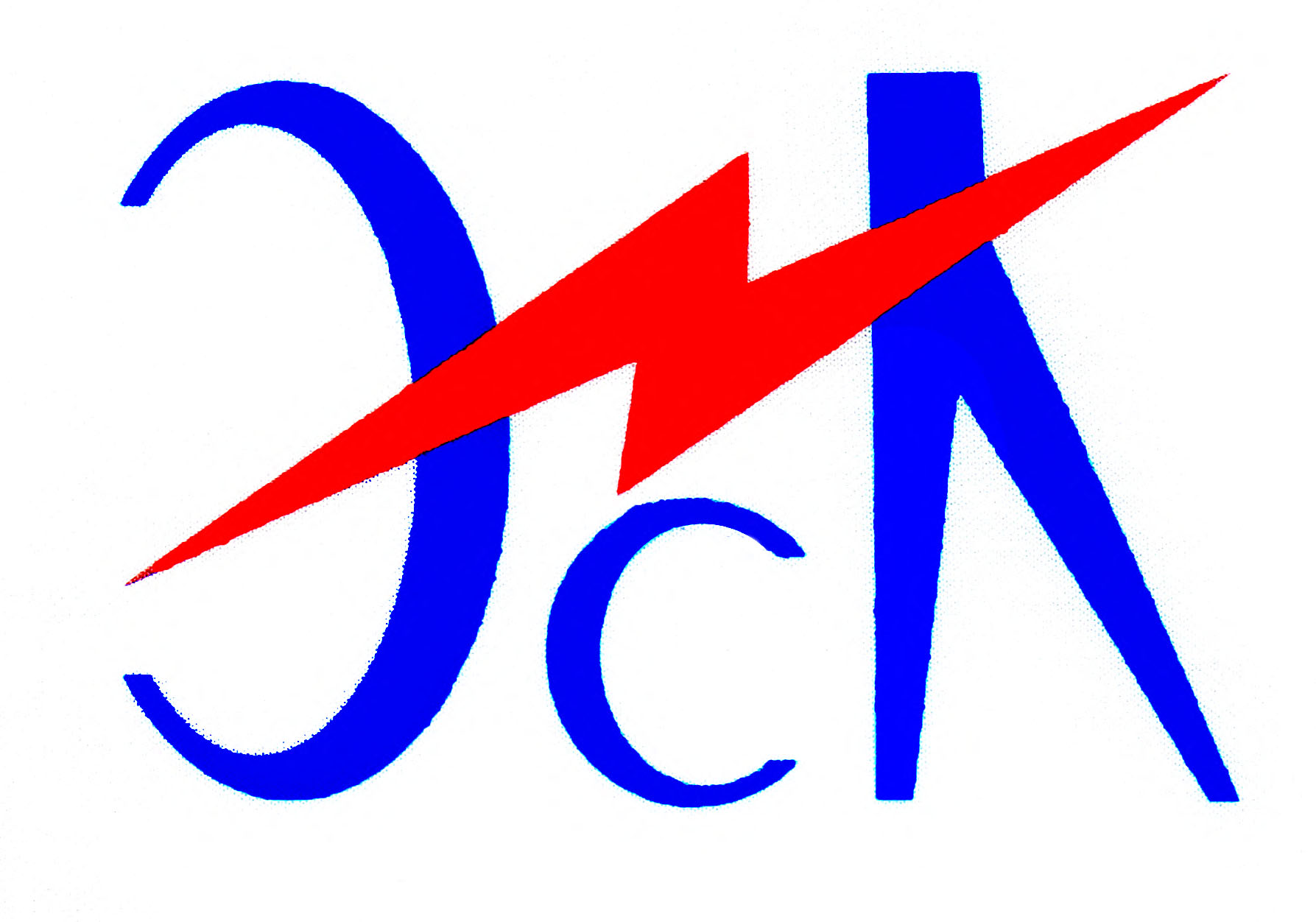 Акционерное общество«Невинномысская электросетевая Компания»(АО «НЭСК»)ИНН/КПП 2631802151 / 263101001ОГРН 1122651000152Гагарина ул., д.50-а, НевинномысскСтавропольский край, 357100тел/факс: (86554) 3-01-40e-mail: info@nevesk.ru_______________ № ______________УТВЕРЖДАЮ:Генеральный директорАО «НЭСК»            _____________ Карасев М. А.           «26» июля 2023 г.№п/пНаименованиеКол-во/ ед.изм.Срок поставки1Трансформатор ТМГ-1000/10/0,41 шт.Не позднее 31.08.2023 г.2Трансформатор ТМГ 630/6/0,4 2 шт.Не позднее 31.08.2023 г.3Трансформатор ТМГ 630/6/0,4 2 шт.Не позднее 01.10.2023 г.Итого:5 шт.